DOKUMENTASI PENELITIAN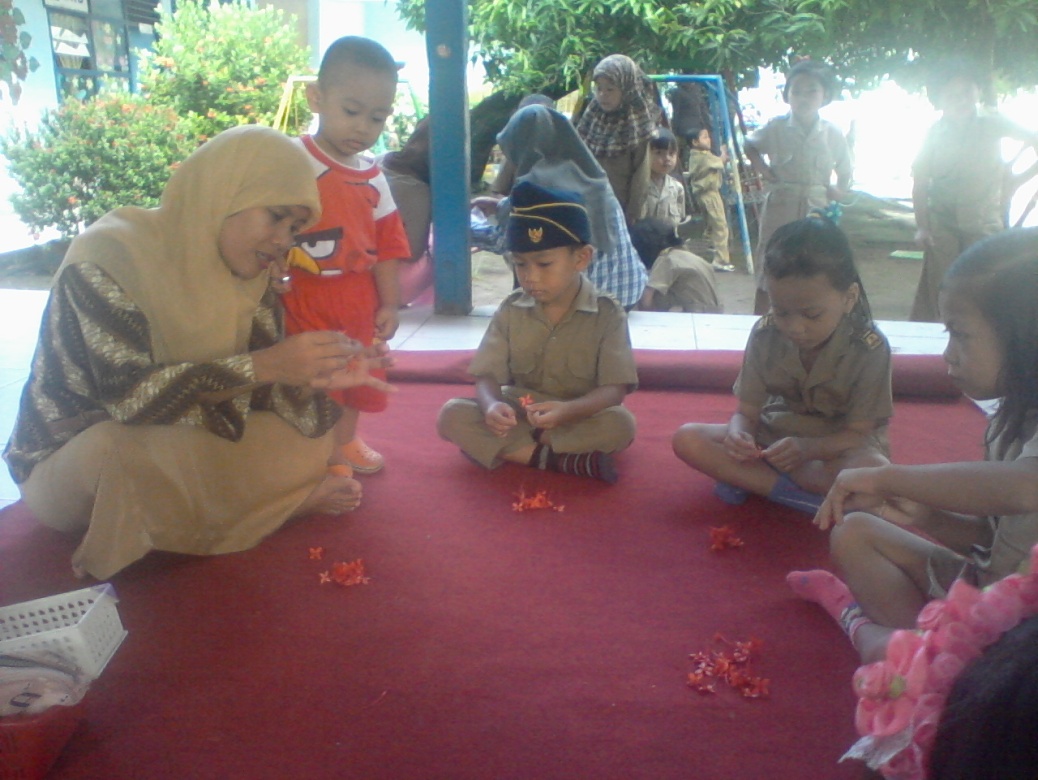 Guru membimbing anak meronce dengan kembang asoka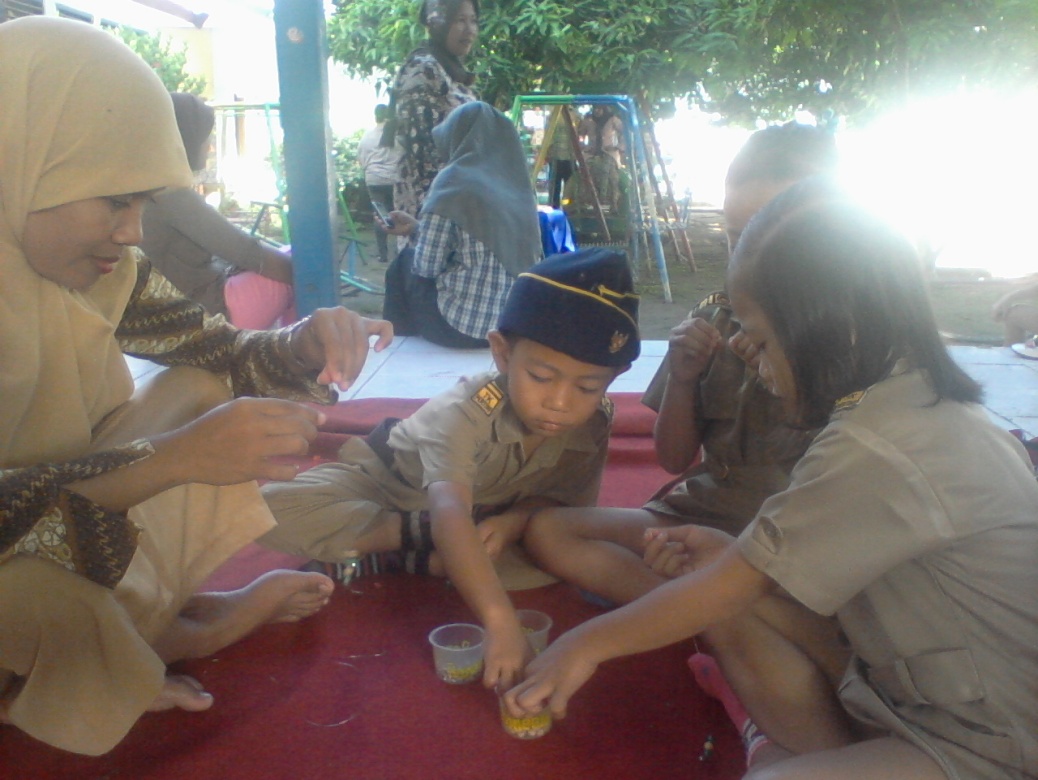 Anak sedang meronce manik-manik menjadi kalung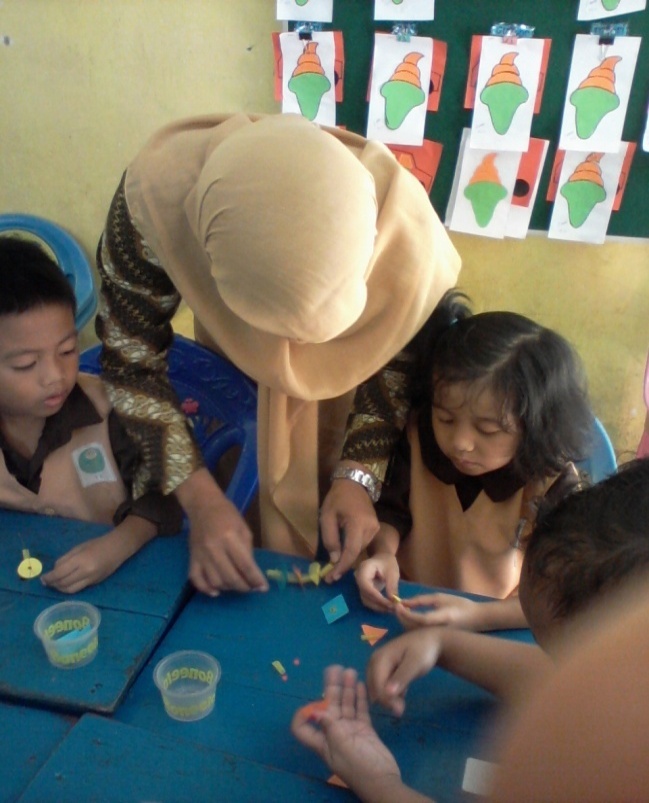 Guru membimbing anak meronce dengan bahan pipet minuman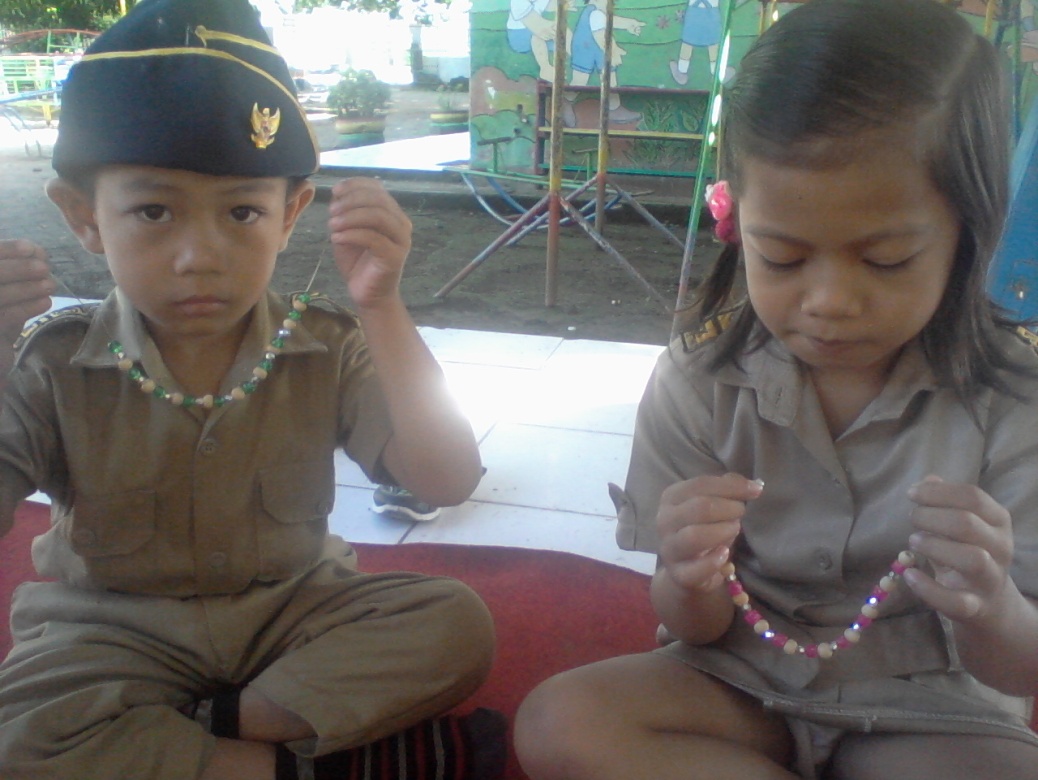 Anak memperlihatkan hasil karyanya